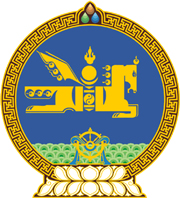 МОНГОЛ  УЛСЫН  ХУУЛЬ2017 оны 11 сарын 14 өдөр				                       Төрийн ордон, Улаанбаатар хотНИЙГМИЙН ДААТГАЛЫН САНГИЙН 2018 ОНЫ ТӨСВИЙН ТУХАЙНЭГДҮГЭЭР БҮЛЭГНИЙТЛЭГ ҮНДЭСЛЭЛдүгээр зүйл.Хуулийн зорилт1.1.Энэ хуулийн зорилт нь Нийгмийн даатгалын санд 2018 оны төсвийн жилд төвлөрүүлэх орлого, зарцуулах төсвийн хэмжээ, төсөв зарцуулах эрх олгохтой холбогдсон харилцааг зохицуулахад оршино.дугаар зүйл.Нийгмийн даатгалын сангийн 2018 оны төсвийн тухай                                   хууль тогтоомж2.1.Нийгмийн даатгалын сангийн 2018 оны төсвийн тухай хууль тогтоомж нь Төсвийн тухай хууль, Төсвийн тогтвортой байдлын тухай хууль, Нийгмийн даатгалын тухай хууль, энэ хууль болон эдгээр хуультай нийцүүлэн гаргасан хууль тогтоомжийн бусад актаас бүрдэнэ.ХОЁРДУГААР БҮЛЭГНИЙГМИЙН ДААТГАЛЫН САНГИЙН 2018 ОНЫ ТӨСВИЙН ОРЛОГО, ЗАРЛАГА3 дугаар зүйл.Нийгмийн даатгалын санд 2018 оны төсвийн жилд төсвийн ерөнхийлөн захирагчийн төвлөрүүлэх орлогын хэмжээг доор дурдсанаар баталсугай:4 дүгээр зүйл.Нийгмийн даатгалын сангийн 2018 оны төсвийн жилд төсвийн ерөнхийлөн захирагчид доор дурдсан төсөв зарцуулах эрх олгосугай:5 дугаар зүйл.Нийгмийн даатгалын сангийн чөлөөт үлдэгдлээс Засгийн газрын урт хугацаат /нэг жил болон түүнээс дээш/ бонд худалдан авахад зарцуулах хөрөнгийн дээд хэмжээг 300,000.0 сая төгрөгөөр баталсугай.6 дугаар зүйл.Энэ хуулийг 2018 оны 01 дүгээр сарын 01-ний өдрөөс эхлэн дагаж мөрдөнө		МОНГОЛ УЛСЫН 		ИХ ХУРЛЫН ДАРГА					    М.ЭНХБОЛД Д/дОрлогын төрөлОрлогын төрөлОрлогын төрөлДүн                    /сая төгрөгөөр/1Хөдөлмөр, нийгмийн хамгааллын сайдХөдөлмөр, нийгмийн хамгааллын сайдХөдөлмөр, нийгмийн хамгааллын сайд1,301,409.7  1.1.Аж ахуйн нэгж, байгууллагаас төлөх шимтгэл  1.1.Аж ахуйн нэгж, байгууллагаас төлөх шимтгэл527,619.3  1.2.Ажиллагсдаас төлөх шимтгэл  1.2.Ажиллагсдаас төлөх шимтгэл499,862.9  1.3.Төсөвт байгууллагаас төлөх шимтгэл  1.3.Төсөвт байгууллагаас төлөх шимтгэл  1.3.Төсөвт байгууллагаас төлөх шимтгэл142,399.1  1.4.Цаатан иргэний нийгмийн даатгалын шимтгэл  1.4.Цаатан иргэний нийгмийн даатгалын шимтгэл54.11.5.Сайн дурын даатгуулагчаас төлөх шимтгэл1.5.Сайн дурын даатгуулагчаас төлөх шимтгэл66,870.71.6.Гадаадад хөдөлмөрийн гэрээгээр ажиллаж1.6.Гадаадад хөдөлмөрийн гэрээгээр ажиллаж      байгаа иргэдийн төлөх шимтгэл      байгаа иргэдийн төлөх шимтгэл3,109.01.7.Үйлдвэрлэлийн осол, мэргэжлээс шалтгаалах1.7.Үйлдвэрлэлийн осол, мэргэжлээс шалтгаалах      өвчний улмаас хөгжлийн бэрхшээлтэй болсон      өвчний улмаас хөгжлийн бэрхшээлтэй болсон      даатгуулагчийн төлөх шимтгэл      даатгуулагчийн төлөх шимтгэл948.71.8 Бусад орлого				1.8 Бусад орлого				60,545.82Сангийн сайдСангийн сайдСангийн сайд609,817.72.1.Улсын төсвөөс олгох санхүүгийн дэмжлэг609,817.7Нийт орлого1,911,227.4Д/дЗарлагын төрөлЗарлагын төрөлДүн/сая төгрөгөөр/1Хөдөлмөр, нийгмийн хамгааллын сайдХөдөлмөр, нийгмийн хамгааллын сайд1.1.Тэтгэврийн даатгалын сан1,619,589.11.2.Тэтгэмжийн даатгалын сан102,426.01.3.Үйлдвэрлэлийн осол, мэргэжлээс шалтгаалах      өвчний даатгалын сан31,697.91.4.Ажилгүйдлийн даатгалын сан35,433.01.5.Шүүхийн шийдвэр гүйцэтгэх албаны төлбөр84.11.6.Үйл ажиллагааны урсгал зардал19,025.2Нийт зарлага1,808,255.2